Hadley Wood Primary School 
Person Specification 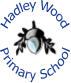 Post Title: Class teacher – Maternity Cover EssentialDesirableQualifications & Experience A degree or equivalent with Qualified Teacher Status.Proven experience as a classroom teacher in a mainstream primary school. Have experience of leading or supporting the leadership of a subject in a mainstream setting. Professional Knowledge and UnderstandingThorough knowledge and understanding of safeguarding children.Secure knowledge and understanding of the National Curriculum and pedagogical issues relating to learning and teaching.Be a highly effective practitioner.Knowledge of effective strategies to include, and meet the needs of, all pupils in particular underachieving groups of pupils, pupils with EAL and SENDemonstrates a good understanding of assessment and progress.Has an understanding of data and knows how to use this information to target pupils to ensure high outcomes for all.Professional Skills and AbilitiesA holistic approach to the well-being and education of pupils.The ability to challenge and engage children in their learning through creative opportunities, with high levels of expectations of all learners.A commitment to finding unique and interesting ways for children to be immersed within the curriculum.Ability to promote high standards of literacy, articulacy and the correct use of standard English, orally and in writingAbility to plan lessons for all the pupils in a class: setting clear learning objectives, success criteria  and differentiated tasksProven track record of using assessments of pupils learning to inform future planningSound IT knowledge and skills relating to class teaching and be able to demonstrate the effective use of IT to enhance teaching and learningProfessional AttributesAbility and willingness to work collaboratively and supportively within the school team.Able to inspire confidence and respect amongst colleagues and the school community.Builds effective and professional working relationships with parents, Governors, and the wider community.Personal QualitiesIs a creative thinker, who strives to embed innovative practice and strategies to improve learning for all pupils.Consistently reflects the highest levels of professionalism as a role model at all times and demonstrates the school’s aims and values at all times.Willing to engage parents in order to encourage their close involvement in the education of their children.Actively promote collaboration and work effectively as a team member.Excellent communication skills both orally and in writing as well as the proficient use of word processing and computer spreadsheets (Word and Excel)Able to manage own work load effectively (in order to achieve a work-life balance).Good interpersonal skills, with the ability to enthuse and motivate others and develop effective partnerships.Willingness to share expertise, skills and knowledge and ability to encourage others to follow suit.Ability to practise equal opportunities in all aspects of the role and around the work place in line with policy.Is committed to their own professional development.